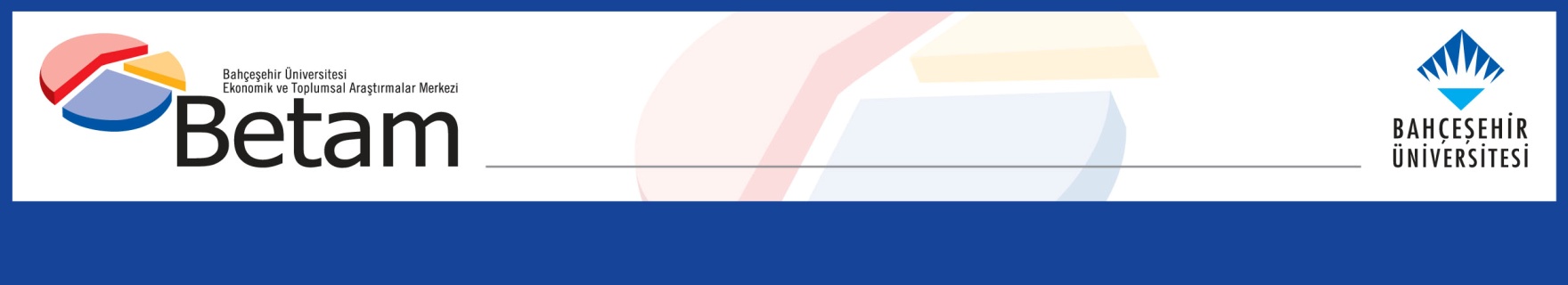 	THE DECREASE IN UNEMPLOYMENT STOPPED IN MARCH	Seyfettin Gürsel* and Yazgı Genç   Executive SummarySeasonally adjusted labor market data shows that non-agricultural unemployment rate remained at 11.7 percent in the period of March. The non-agricultural unemployment rate decreased from 13.6 to 11.7 in the last year as a consequence of high GDP growth in 2017. As result, the non-agricultural unemployment rate has decreased by 1.9 percentage points in the recent year. The reason behind this decrease has been the strong increase in non-agricultural employment. This increase continues along with GDP growth; from March 2017 to March 2018, employment increased by 272 thousand in manufacture, 701 thousand in the services and 69 thousand in construction, 1 million 42 thousand in total. Betam’s forecasting model predicts that the non-agricultural unemployment will remain at 11.7 percent in the period of April 2018. The non-agricultural unemployment remained constant compared with the previous period According to seasonally adjusted labor market data, in the period of March 2018 compared to February 2018, the non-agricultural labor force decreased by 5 thousand and reached 26 million 619 thousand while the number of employed in non-agricultural sectors decreased by 4 thousand and reached 23 million 505 thousand (Figure 1, Table 1). As result, the number of unemployed in non-agricultural sectors decreased by a thousand and recorded as 3 million 114 thousand and the non-agricultural unemployment rate remained at 11.7 percent. In the last year, the seasonally adjusted non-agricultural unemployment rate decreased from 13.6 to 11.7 as a consequence of high GDP growth in 2017.Figure 1 Seasonally adjusted non-agricultural labor force, employment, and unemployment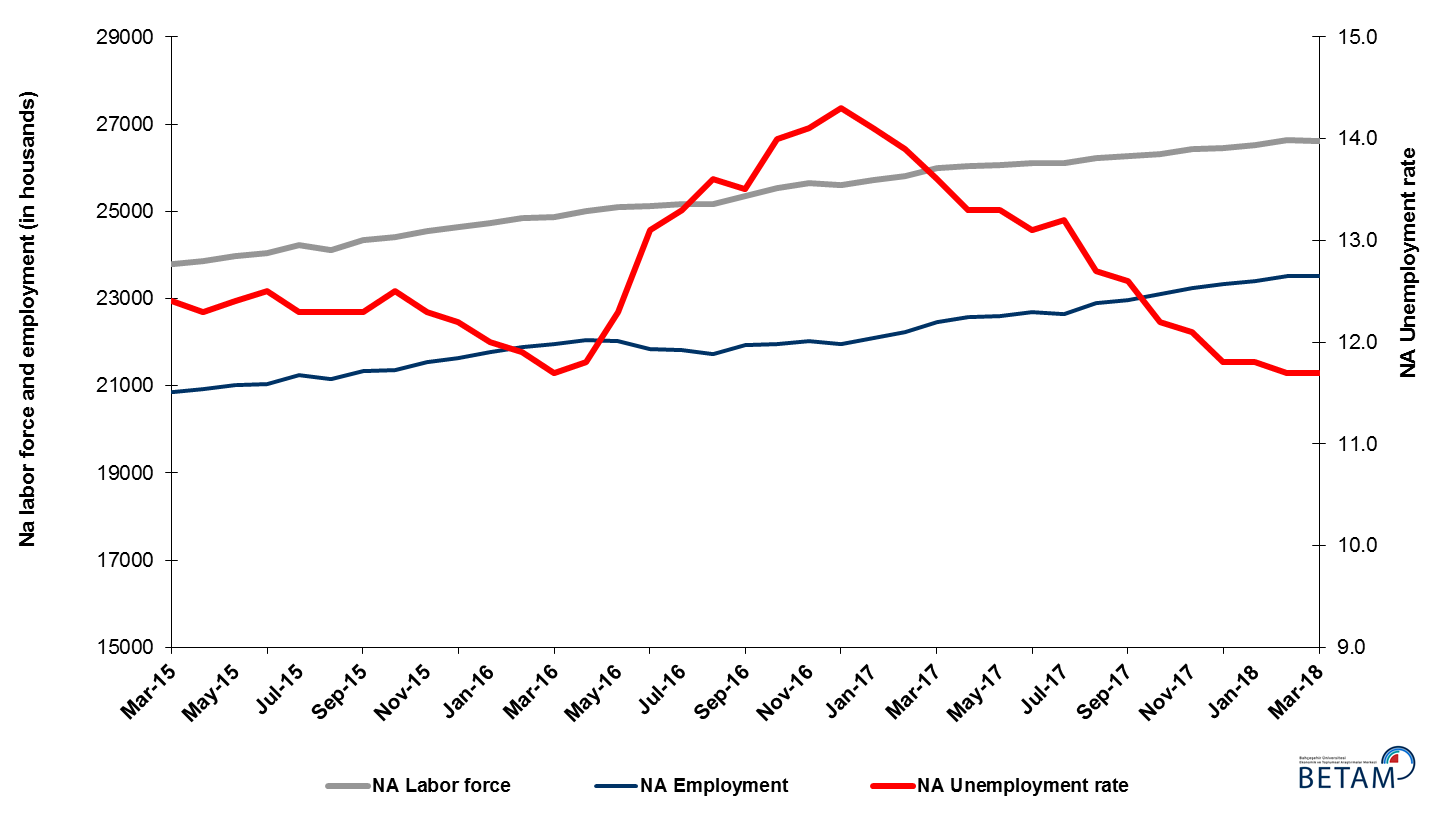 Source: Turkstat, BetamUnemployment rate is expected to remain constant in the period of April 2018  Betam's forecasting model had predicted that the seasonally adjusted non-agricultural unemployment rate would decrease from 11.6 percent to 11.5 percent in the March 2018. TURKSTAT revised the unemployment rate of February from 11.6 percent to 11.7 and the non-agricultural unemployment rate remained constant at 11.7 percent in the period of March 2018. Betam’s forecasting model predicts that the non-agricultural unemployment rate will remain constant at 11.7 percent in April 2018. Forecasting model details are available on Betam's website. Kariyer.net application per vacancy series used in the Betam forecasting model is depicted in Figure 3. Kariyer.net series is only one of the inputs of Betam forecast model. Indeed, several variables such as employment agency (İŞKUR) data, reel sector confidence index, capacity utilization rate are used in forecasting. Figure 2 Seasonally adjusted non-agricultural unemployment rate and application per vacancy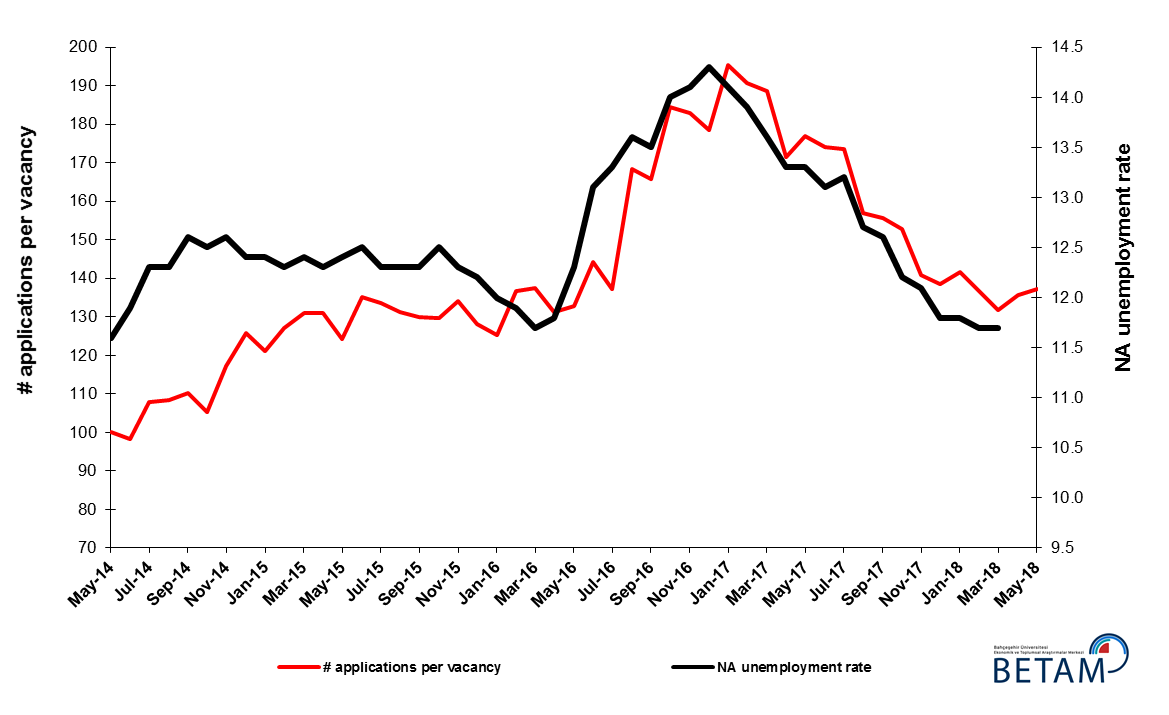 Source: Kariyer.net, Turkstat, BetamEmployment decreases in all sectors except servicesAccording to seasonally adjusted sectorial labor market data in March 2018 compared to February 2018, employment decreased in agriculture, manufacturing and construction sectors while employment increased in services (Figure 3, Table 2). Employment decreased by 55, 9 and 44 thousand in agriculture, manufacturing and construction sectors respectively. On the other hand, employment in services increased by 48 thousand. It has to be noted that employment decrease in agriculture accelerates. On the other hand, increase of employment in construction and manufacturing sectors in the previous period has been replaced by a decrease. Non-agricultural unemployment rates which have fallen sharply in the past year have been realized thanks to the employment increases in all sectors. These yearly increases attained 272 thousand in manufacturing, 69 thousand in construction, 701 thousand in services and 1 million 42 thousand in total. Given that the GDP growth rate reached 7.4 percent in 2017, this increase in employment is reasonable.Figure 3: Employment by sectors (in thousands)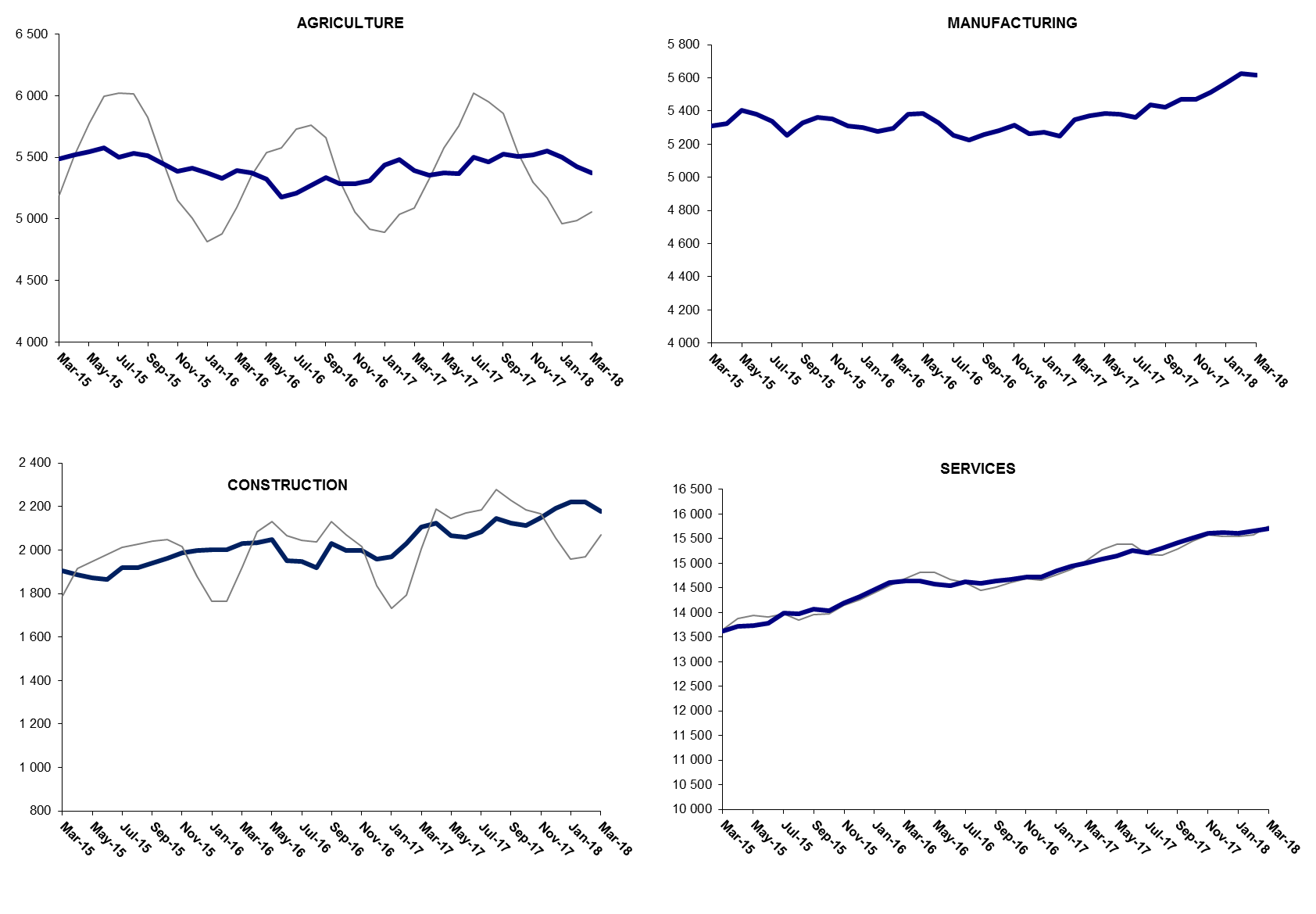 Source: TURKSTAT, Betam The number of non-agricultural unemployed decreased by 390 thousand within a year From March 2017 to March 2018 non-agricultural labor force increased by 648 thousand (2.5 percent) and non-agricultural employment increased by 1 million 38 thousand (4.6 percent) (Figure 4). Thus, non-agricultural unemployed decreased by 390 thousand and attained 3 million 166 thousand (Figure 4). Annual increases in non-agricultural employment exceed one million people since the period of August 2017. Since September 2017, the number of non-agricultural unemployed has decreased sharply as the non-agricultural labor force increases have been relatively weak.Figure 4 Year-on-year changes in non-agricultural labor force, employment, and unemployment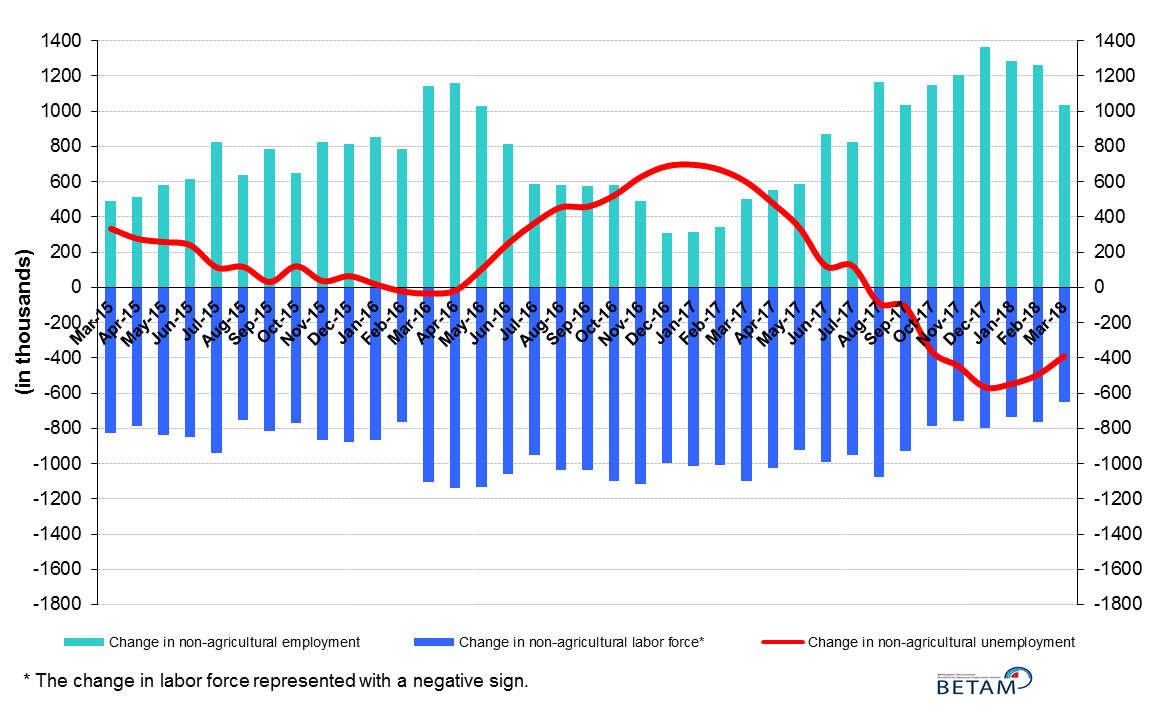 Source: Turkstat, BetamUnemployment ratio difference between female and male did not decrease Figure 5 shows seasonally adjusted non-agricultural unemployment rate for males (green) and for females (purple). In the period of March 2018, the non-agricultural female and male unemployment rate remained constant at 17.2 and 9.7 percent, respectively. Therefore, the gender gap in non-agricultural unemployment rate remained at 7.5 percentage points. The gender gap in non-agricultural unemployment rate which was 7.7 percentage points in the period of January 2017 (19.7 percent against 12.0 percent) had reached its peak of 8.6 percentage points in the period of August 2017 (18.7 percent against 10.1 percent), but then decreased to 7.1 percentage points in the period of November 2017. It can be said that the gender gap has entered an upward trend again in the last 4 periods. The fact that the gender gap in non-agricultural unemployment rate evolved at high level during a year where unemployment had a strong decrease indicates the insufficiency of policies which aims to gender equality in the labor market. Figure 5: Seasonally adjusted non-agricultural unemployment rate by gender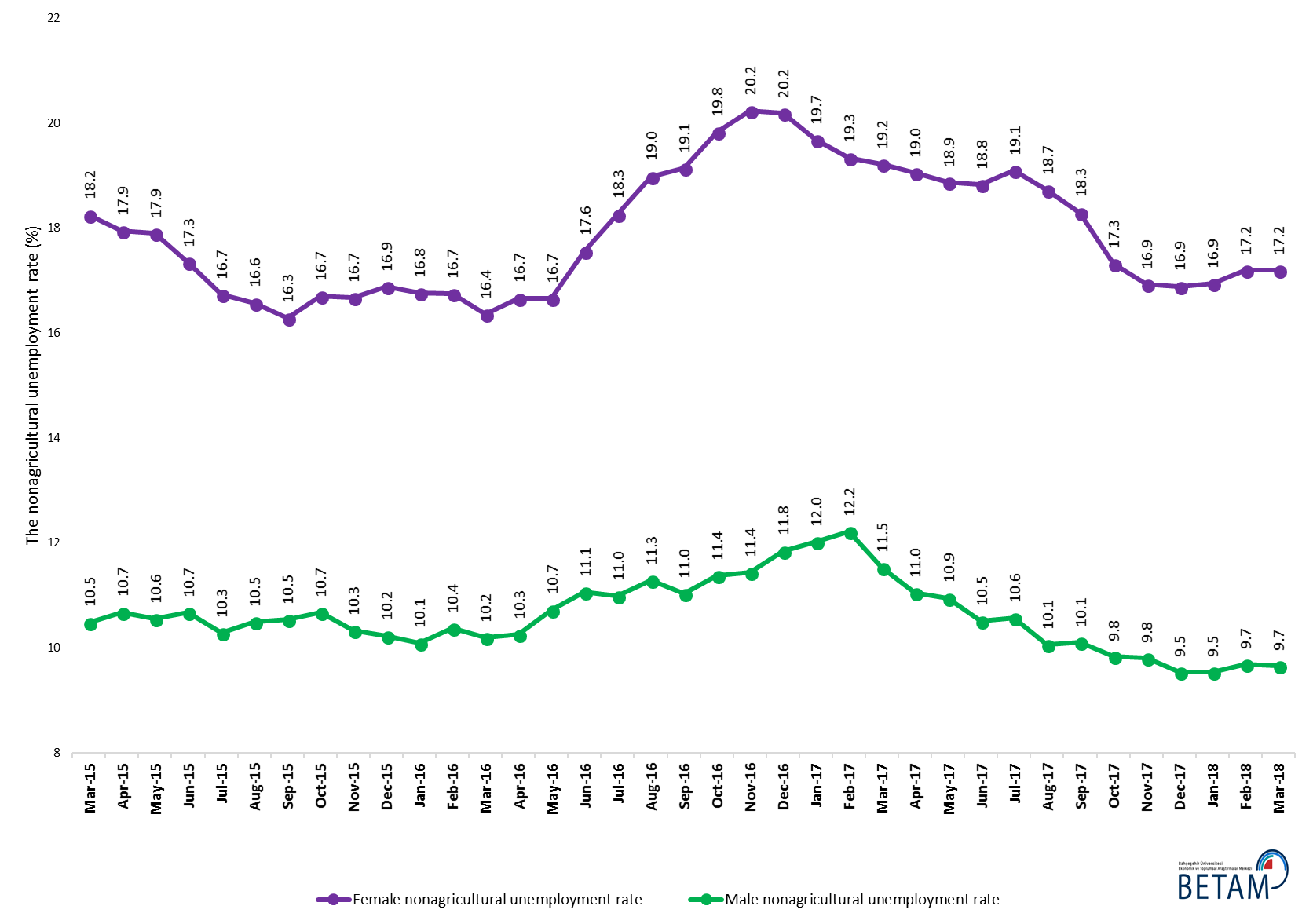 Source: Turkstat, BetamTable 1 Seasonally adjusted non-agricultural labor market indicators (in thousands) * Source: Turkstat, BetamTable 2 Seasonally adjusted employment by sectors (in thousands) *Source: Turkstat, BetamTable 3: Seasonally adjusted non-agricultural labor force by gender (thousands) Source: Turkstat, BetamLabor forceEmploymentUnemploymentUnemployment rateMonthly changesMonthly changesMonthly changesFebruary-152405621097295912.3%Labor forceEmploymentUnemploymentMarch-152379520844295112.4%-261-253-8April-152386720931293612.3%7287-15May-152398321009297412.4%1167838June-152403321029300412.5%502030July-152421621237297912.3%182208-26August-152411421148296612.3%-101-89-12September-152433521342299312.3%22119427October-152440921358305112.5%741658November-152455121531302012.3%142173-31December-152463221627300512.2%8196-15January-162473221764296812.0%100137-37February-162484421888295611.9%113124-11March-162487521965291011.7%3177-46April-162500222052295011.8%1278740May-162510322015308812.3%100-37137June-162512221831329113.1%19-184203July-162517421826334813.3%52-557August-162515621735342113.6%-18-9173September-162534321922342113.5%1871870October-162552821954357414.0%18532153November-162564522029361614.1%1177542December-162560921947366214.3%-36-8246January-172571222087362514.1%103140-37February-172581522227358813.9%103140-37March-172599922463353613.6%184236-52April-172604622582346413.3%47119-72May-172606022594346613.3%14122June-172611722696342113.1%57102-45July-172609922654344513.2%-18-4224August-172621822888333012.7%119234-115September-172626822958331012.6%5070-20October-172631523105321012.2%48147-99November-172642823230319812.1%112125-13December-172644423324312011.8%1794-77January-182652923399313011.8%857510February-182662423509311511.7%95110-15March-182661923505311411.7%-5-4-1AgricultureManufacturingConstructionServiceMonthly changesMonthly changesMonthly changesMonthly changesFebruary-1552445351186513882AgricultureManufacturingConstructionServiceMarch-1554875308190413632243-4339-250April-15551953261885137203218-1988May-15554254041871137342378-1414June-155577538018661378335-24-549July-1555025336191813983-75-4452200August-155533525219171397931-84-1-4September-1555155327194114074-18752495October-1554495363196314032-663622-42November-1553875353198814190-62-1025158December-155409531119961432022-428130January-1653755300200314462-34-117142February-1653315276200114611-44-24-2149March-165393529520311463962193028April-1653735381203514636-20864-3May-1653245386204914581-49514-55June-1651765330195114550-148-56-98-31July-165209525419461462633-76-576August-165271522419191459262-30-27-34September-1653375260202914633663611041October-1652825282199614675-5522-3342November-1652865316199714717434142December-165311526519601472225-51-375January-175439527419681484512898123February-175481525120301494642-2362101March-1753925346210715010-89957764April-1753565372212415086-36261776May-17537453862065151431814-5957June-1753705383205815255-4-3-7112July-1755005363208415207130-2026-48August-1754635437214415307-377460100September-175527542121221541564-16-22108October-1755065470211415521-2149-8106November-17552254702149156101603589December-17555455142192156193244439January-1855005567221915614-545327-5February-1854275627222015663-7360149March-1853725618217615711-55-9-4448Female Labor ForceFemale EmploymentFemale UnemployedMale Labor ForceMale EmploymentMale UnemployedMarch-1565205330119017239154311808April-1565405366117417295154481847May-1566255439118617345155141831June-1566585503115517422155621860July-1567515622113017485156861799August-1567165603111317478156441834September-1567615660110117578157261852October-1567825650113317620157391881November-1568765730114617622158011821December-1569685792117617663158561807January-1670105835117517691159061785February-1670435863117917767159231844March-1670575902115417818160011817April-1671425951119017851160201831May-1671755980119517924160021922June-1672625986127517865158891976July-1672725944132817918159501968August-1673295938139117911158892022September-1673785966141217978159941984October-1674435968147618054160002054November-1674605950151018147160722076December-1674575952150518155160042151January-1774495983146618272160752197February-1775086056145218308160712237March-1776126149146218374162572117April-1775996151144718405163722033May-1776516207144418369163582011June-1776706226144418461165211941July-1776826216146718457165061951August-1777356287144818569167001869September-1777686347142118521166501871October-1777936444134918490166711819November-1778296503132518544167251819December-1778866555133218534167661767January-1879216580134218533167651768February-1879516584136718608168051803March-1879476580136718666168641802